English Year 5Can you decide which is image represents an advert or a brochure?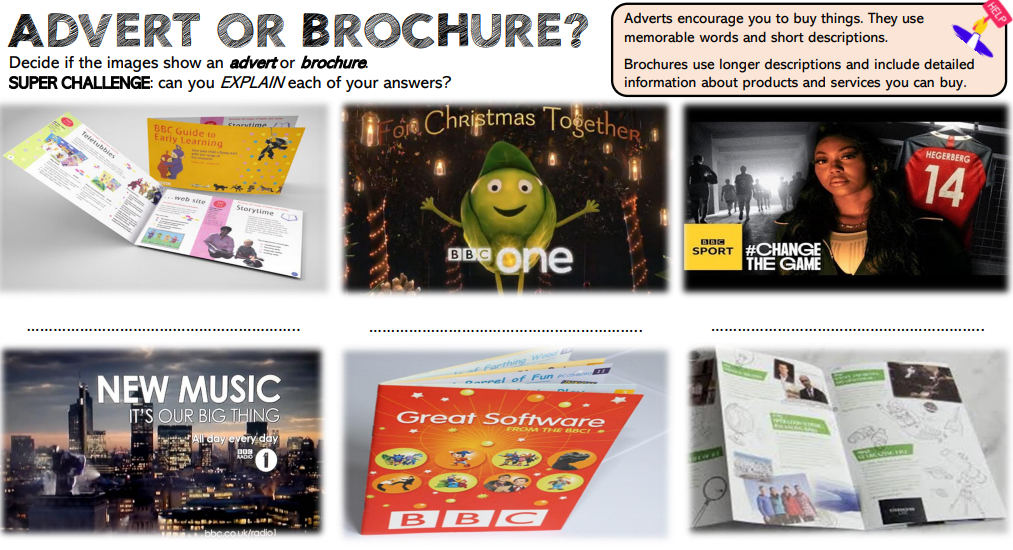 Go to the following web page:   https://www.bbc.co.uk/bitesize/articles/zq8m8hvWatch the videos and try the activities.Activity  – Use the sheet below to help write your own tourist brochure.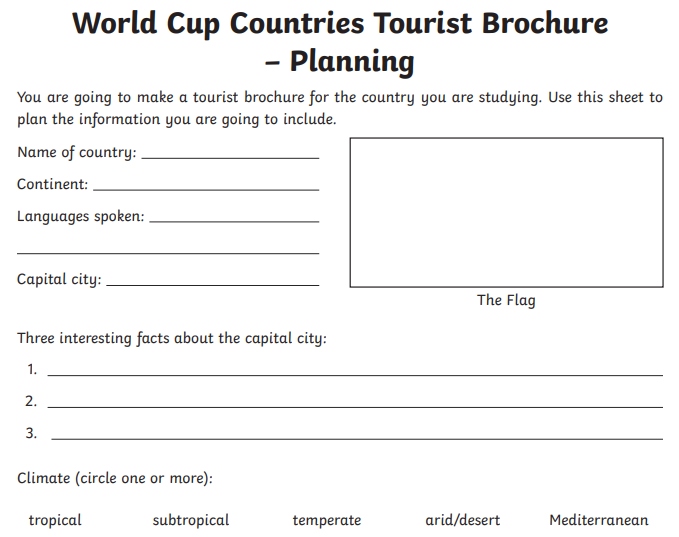 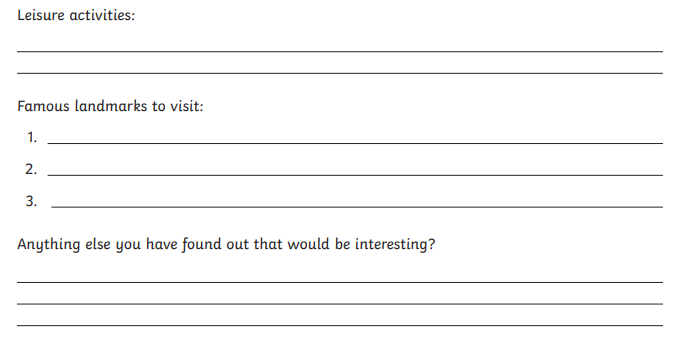 